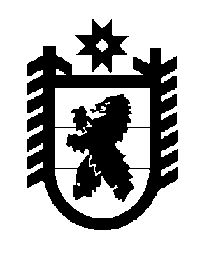 Российская Федерация Республика Карелия    ПРАВИТЕЛЬСТВО РЕСПУБЛИКИ КАРЕЛИЯРАСПОРЯЖЕНИЕот  19 февраля 2018 года № 112р-Пг. Петрозаводск Внести в состав Координационного совета по организации защиты прав застрахованных лиц при предоставлении медицинской помощи и реализации законодательства в сфере обязательного медицинского страхования в Республике Карелия  (далее – Совет), утвержденный распоряжением Правительства Республики Карелия от 20 декабря                   2013 года № 851р-П (Собрание законодательства Республики Карелия, 2013, № 12, ст. 2365; 2014, № 6, ст. 1122; 2015, № 2, ст. 303; 2017, № 5,                 ст. 955), с изменениями, внесенными распоряжением Правительства Республики Карелия от 8 ноября 2017 года № 608р-П, следующие изменения:1) включить в состав Совета следующих лиц:Корсаков И.Ю. – заместитель Премьер-министра Правительства Республики Карелия по вопросам здравоохранения и социальной защиты, председатель Совета; Матвеева Г.Ю. – начальник отдела Министерства здравоохранения Республики Карелия; 2) указать новую должность Швец М.П. – Министр здравоохранения Республики Карелия; 3) исключить из состава Совета Подсадник Л.А., Терехина П.А.
           Глава Республики Карелия                                                              А.О. Парфенчиков